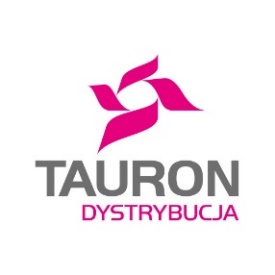  ZAMAWIAJĄCY:TAURON Dystrybucja S.A. z siedzibą w Krakowie przy ul. Podgórskiej 25AOddział we Wrocławiupl. Powstańców Śląskich 20, 53-314 WrocławOgłasza przetarg nieograniczony na zadanie:„Sukcesywna sprzedaż odpadów niebezpiecznych i innych niż niebezpieczne powstających w wyniku działalności eksploatacyjnej TAURON Dystrybucja S.A. Oddział we Wrocławiu i TAURON Dystrybucja S.A. Oddział w Wałbrzychu, z podziałem na 2 zadania”Nr postępowania 2022/TD-OWR/SL1/11. Warunki udziału w przetargu, opis przedmiotu przetargu i warunków realizacji sprzedaży określa „Specyfikacja Warunków Sprzedaży” dostępna bezpłatnie na stronie internetowej Sprzedającego pod adresem:http://www.tauron.pl/tauron/przetargi/pozostale-ogloszenia/Strony/pozostale.aspx2. Oferty należy złożyć do dnia  04.03.2022r. do godz. 11:00 w kancelarii, pokój Nr.044, w siedzibie Sprzedającego we Wrocławiu  pl. Powstańców Śląskich 20, 53-314 Wrocławlub pocztą na adres:TAURON Dystrybucja S.A. Oddział we Wrocławiu  pl. Powstańców Śląskich 20, 53-314 Wrocław3. Otwarcie ofert nastąpi dnia 07.03.2022r. o godz. 10:30 w Dziale Logistyki, TAURON Dystrybucja S.A., Oddział we Wrocławiu, ul. Trzebnicka 35/37, pok. 001 bez udziału oferentów.4. Pracownikami uprawnionymi przez Zamawiającego do kontaktów z Wykonawcami w zakresie postępowania przetargowego są:Marek Dąbrowski – Starszy specjalista ds. zaopatrzenia; tel. kom. 602727698,e-mail: marek.dabrowski@tauron-dystrybucja.pl w godz. 6:30-14:30,